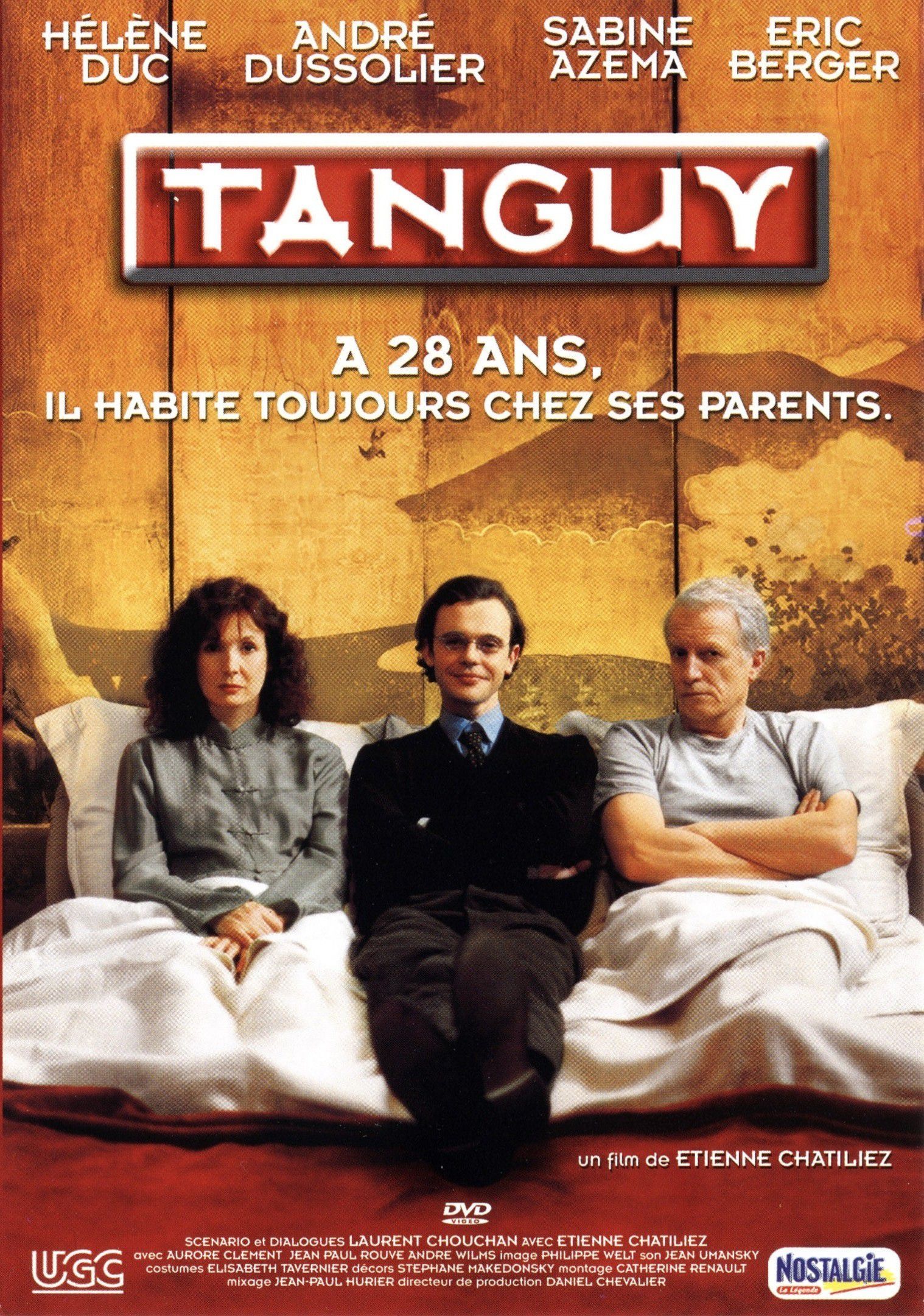 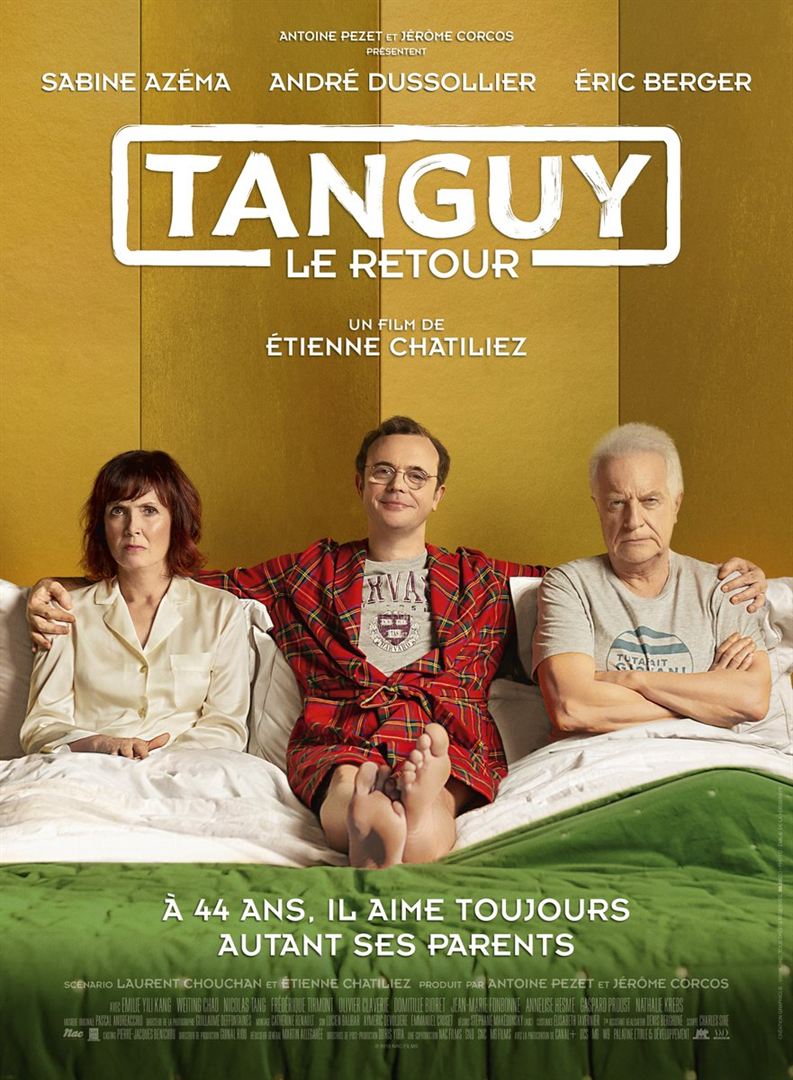 Décris la première affiche.Compare les deux affiches.Selon toi, de quoi parle le premier film ?Que pourrait-il se passer dans le deuxième film ?